6th  Grade Cave ToursAsk at least question per roomTEKS: 6.1ab, 6.2b,6.4a,6.10dInto:  Talk about rules/ mention conservation of the cave ( don’t leave trash, no writing on the cave walls,etc.)Tour guide tell the class that if they have a good cave tour the class can cant crack a geode (wears goggles) Ask students to predict the temperature of the cave and why they think it will be that. Poker Room: Don’t mention the poker matches or apple juice Talk about the Buda Limestone have them touch itTalk about finger caveThe temperature of poker room (have a student read the number)Formed by earthquake mention how tectonic plates work Hallway:  See the fault lineIdentify the lichen Life cycle/ Lichen info. Lichens do not have roots that absorb water and nutrients as plants do, but like plants and sometimes rocks, they produce their own food by photosynthesis. When they grow on plants or rocks, they do not live as parasites, but instead use the plants as a substrate. ... It is estimated that 6% of Earth's land surface is covered by lichen. Ask why carbon dioxide is important for liche. mention limestone is a solid that allows liquid be move through and purifies as it does.Dark Room:  Compare rock use words like volume and mass talk Talk about difference in man made and natural re ask a question when you get to the elevator The temperature of dark room (have a new student read the number)All life depends on sunlight a process called photosynthesis. Dark zone of caves is deepest darkest part of caves so how do organism live there? (they should answer water since you previously mentioned it talking about lichen.)Well Room:  Mention the endangered species Have students hear we have no echo Ask a question about water pollution and what effects it might have on animals. Why is it important to keep trash out of the streets and our river?Temp of cave and water Hallway to Fossil Room:Show students Edward Limestone and ask them to compare it to Buda and Georgetown Fossil Room: Shapes What is a fossil what is a trace fossil? Connect grade level science concepts with history of science (Texas was under water…) Ask a student if anyone want to be a scientist then talk about fossils, paleontologist: scientists who study dinosaur bones (or fossils)   who have a lot in common with, archaeologist: who both excavate and study animal bones.Wonder Work Park Scavenger Hunt6th gradeWild Life ParkHow many deer do you see?How do you tell the difference between a peacock and a peahen?Emus or descendent of what animal? Tell a friend about the Tennessee Fainting goatsInside the CavePredict the cave What was the temperature of the cave? 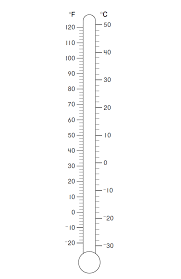 Temperature outside?Describe what lichen (try to make a life cycle)Observation Tower Find the fault line What’s draw and describe between the Hill Country and the Gulf Coastal Plains How is being above ground different than below? 